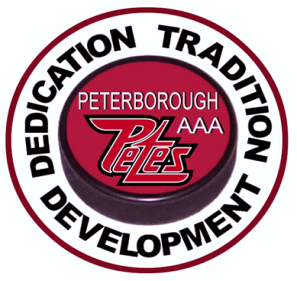                      Boston Pizza Icefest Bantam Tournament                                                                Peterborough, Ontario                                                       October 13,14,15, & 16-2016 *  O.M.H.A. sanctioned 'AAA' tournament* Sponsored by Peterborough Minor Hockey Council & Peterborough Lions Club* Minor Bantam teams ( 2003's)* Major Bantam teams ( 2002's)* 5 games guaranteed-7 maximum* Entry Fee- $ 1,650.00* NO GATE ADMISSION FEE* Scheduling priority- play teams other than in your league* 1x10, 2x15 periods in round-robin-semis & finals 3x15 periods* Overtime will decide all games* Top scorer awards* MVP Awards presented in Championship & Consolation Finals  * Discount prices for Petes - OHL -Jr. A gameAll teams start round- robin on Thursday ( beginning at 4;00 p.m.)For more information and application form please visit the tournament web-site at:                                                  www.minorpetes.ca  Tournament Chairperson:  Frank Curran- mailto:frcurran@nexicom.net                                              Phone:  705-749-5074                                              Phone: 705- 931-0698